АДМИНИСТРАЦИЯСЕЛЬСКОГО ПОСЕЛЕНИЯ ХИЛКОВОМУНИЦИПАЛЬНОГО РАЙОНА КРАСНОЯРСКИЙСАМАРСКОЙ ОБЛАСТИПОСТАНОВЛЕНИЕот 11 января 2023 года   № 1Об утверждении Плана мероприятий по противодействию коррупции Администрации сельского поселения Хилково муниципального района Красноярский Самарской областиВ целях совершенствования и реализации системы мер по противодействию коррупции, руководствуясь Федеральным законом от 25 декабря 2008 года №273-ФЗ «О противодействии коррупции», Национальной стратегией противодействия коррупции, утвержденной Указом Президента Российской Федерации от 13 апреля 2010 года №460, Законом Самарской области от 10.03.2009 № 23-ГД «О противодействии коррупции в Самарской области», Администрация сельского поселения Хилково муниципального района Красноярский Самарской области ПОСТАНОВЛЯЕТ:Утвердить План мероприятий по противодействию коррупции в Администрации сельского поселения Хилково муниципального района Красноярский Самарской области на 2023 год (Приложение №1).Контроль за выполнением настоящего постановления оставляю за собой.Опубликовать настоящее постановление в газете «Красноярский вестник» и разместить на официальном сайте администрации муниципального района Красноярский в сети Интернет.Настоящее постановление вступает в силу со дня его официального опубликования в газете «Красноярский вестник».Глава сельского поселения Хилковомуниципального района КрасноярскийСамарской области						О.Ю.Долгов	      План по противодействию коррупции в администрации сельского поселения Хилково на 2023 годN  
п/пN  
п/пНаименование мероприятияОжидаемый результатСрок    
исполнения   
мероприятия 11Разработка проектов муниципальных правовых актов по противодействию коррупции  Соответствие муниципальных правовых актов в области противодействия  коррупции  действующему законодательству202322Проведение антикоррупционной экспертизы муниципальных правовых актов и проектов муниципальных правовых актов Отсутствие коррупциогенных факторов в муниципальных НПА202333Организация рассмотрения вопросов правоприменительной практики в соответствии с пунктом 21 статьи 6 Федерального закона «О противодействии коррупции»Отсутствие решений судов, арбитражных судов о признании недействительными ненормативных правовых актов, незаконными решений и действий (бездействия) ОМС1 раз в квартал202344Обеспечение контроля за осуществлением мер по противодействию коррупции Своевременное выполнение мероприятий плана по противодействию коррупции в администрации поселения 20235Организация и проведение проверок сведений, представленных  в соответствии с Федеральным законом «О муниципальной службе в Российской Федерации» гражданами при поступлении на муниципальную службу, а также  по соблюдению муниципальными служащими ограничений  и запретов, связанных с муниципальной службойОрганизация и проведение проверок сведений, представленных  в соответствии с Федеральным законом «О муниципальной службе в Российской Федерации» гражданами при поступлении на муниципальную службу, а также  по соблюдению муниципальными служащими ограничений  и запретов, связанных с муниципальной службойОтсутствие со стороны муниципальных служащих нарушений ограничений, запретов, связанных с муниципальной службой2023 (до 30 апреля)6Обеспечение своевременного представления муниципальными служащими, должности которых определены перечнем,  сведений о доходах, об имуществе и обязательствах имущественного характераОбеспечение своевременного представления муниципальными служащими, должности которых определены перечнем,  сведений о доходах, об имуществе и обязательствах имущественного характераСвоевременное представлениесведений о доходах, об имуществе и обязательствах имущественного характера2023 (до 30 апреля)7Обеспечение своевременного представления выборными должностными лицами  сведений о доходах, об имуществе и обязательствах имущественного характераОбеспечение своевременного представления выборными должностными лицами  сведений о доходах, об имуществе и обязательствах имущественного характераСвоевременное представлениесведений о доходах, об имуществе и обязательствах имущественного характера2023 (до 31 марта)8Проведение внутреннего мониторинга   полноты и достоверности сведений о доходах,  об имуществе и обязательствах имущественного характера, представляемых муниципальными служащими Проведение внутреннего мониторинга   полноты и достоверности сведений о доходах,  об имуществе и обязательствах имущественного характера, представляемых муниципальными служащими Отсутствие  нарушений ограничений, запретов, связанных с муниципальной службой2023 (до 1 июня)9Размещение сведений о доходах,  об имуществе и обязательствах имущественного характера лиц, замещающих муниципальные должности, муниципальных служащих и членов их семей на официальном сайте Размещение сведений о доходах,  об имуществе и обязательствах имущественного характера лиц, замещающих муниципальные должности, муниципальных служащих и членов их семей на официальном сайте Отсутствие  нарушений ограничений, запретов, связанных с муниципальной службой2023 (до 14 мая)10Организация заседаний комиссии по соблюдению требований к служебному поведению муниципальных служащих и урегулированию конфликта интересов  (при наличии оснований) Организация заседаний комиссии по соблюдению требований к служебному поведению муниципальных служащих и урегулированию конфликта интересов  (при наличии оснований) Обеспечение соблюдения муниципальными служащими ограничений, запретов, связанных с муниципальной службой202311Анализ жалоб и обращений граждан  о фактах коррупции  в органах местного самоуправления и организация проверок указанных фактовАнализ жалоб и обращений граждан  о фактах коррупции  в органах местного самоуправления и организация проверок указанных фактовСнижение и (или) отсутствие жалоб 2023 (4 квартал)1212Информационное освещение антикоррупционной деятельности муниципального образования Информированность населения об антикоррупционной деятельности в поселении 20231313Создание условий для проведения независимыми экспертами, получившими аккредитацию, антикоррупционной экспертизы нормативных правовых актов и их проектов, получению заключений экспертовОтсутствие коррупциогенных факторов в муниципальных НПА20231414Обеспечение контроля соблюдения требований Федерального закона от 05.04.2013 года № 44-ФЗ «О контрактной системе в сфере закупок, товаров, работ, услуг для обеспечения государственных и муниципальных нужд»Отсутствие коррупционных правонарушений при осуществлении закупок товаров, работ, услуг, для обеспечения государственных и муниципальных нужд 2023115115Ежегодное ознакомление муниципальных служащих с документами своего личного дела, в том числе с целью обеспечения актуализации сведений, содержащихся в анкетах, предоставляемых при поступлении на муниципальную службу, с последующей проверкой на наличие возможного конфликта интересов Соблюдения муниципальными служащими ограничений, запретов, связанных с муниципальной службой, а также ответственности за их нарушение, формирование негативного отношения у работников к проявлению коррупции2023116116Ежегодное повышение квалификации муниципальных служащих, в должностные обязанности которых входит участие в противодействии коррупцииИнтенсификация антикоррупционного просвещения, обучения, формирование нетерпимого отношения к коррупции в органах местного самоуправления2023117117Обучение муниципальных служащих, впервые поступивших на муниципальную службу для замещения должностей, включенных в перечень должностей, замещение которых связано с коррупционными рискамиИнтенсификация антикоррупционного просвещения, обучения, формирование нетерпимого отношения к коррупции в органах местного самоуправленияПри поступлении впервые на муниципальную службу для замещения должностей, включенных в перечень должностей, замещение которых связано с коррупционными рисками118118Организация участия муниципальных служащих, работников, в должностные обязанности которых входит участие в противодействии коррупции, в мероприятиях по профессиональному развитию в области противодействия коррупции, в том числе их обучение по дополнительным профессиональным программам в области противодействия коррупцииИнтенсификация антикоррупционного просвещения, обучения2023 119119Организация участия лиц, впервые поступивших на муниципальную службу или на работу в соответствующую организацию и замещающих должности, связанные с соблюдением антикоррупционных стандартов, в мероприятиях по профессиональному развитию в области противодействия коррупцииИнтенсификация антикоррупционного просвещения, обучения При поступлении впервые на муниципальную службу для замещения должностей, включенных в перечень должностей, замещение которых связано с коррупционными рисками220220Организация участия муниципальных служащих, работников, в должностные обязанности которых входит участие в проведении закупок товаров, работ, услуг для обеспечения муниципальных нужд, в мероприятиях по профессиональному развитию в области противодействия коррупции, в том числе их обучение по дополнительным профессиональным программам в области противодействия коррупцииИнтенсификация антикоррупционного просвещения, обучения2023221221Проведение анализа коррупционных рисков, связанных с участием муниципальных служащих на безвозмездной основе в управлении коммерческими организациями и их деятельностью в качестве членов коллегиального органа управления этих организацийОтсутствие нарушений ограничений, запретов, связанных с муниципальной службой2023222222Проведение анализа сведений, представляемых муниципальными служащими о своих расходах, а также о расходах своих супруги (супруга) и несовершеннолетних детей по каждой сделке по приобретению земельного участка, другого объекта недвижимости, транспортного средства, ценных бумаг, акций (долей участия, паев в уставных (складочных) капиталах организаций), цифровых финансовых активов, цифровой валюты, совершенной им, его супругой (супругом) и (или) несовершеннолетними детьми в течение календарного года, предшествующего году представления сведений, если общая сумма таких сделок превышает общий доход данного лица и его супруги (супруга) за три последних года, предшествующих отчетному периоду, и об источниках получения средств, за счет которых совершены эти сделкиОтсутствие со стороны муниципальных служащих нарушений ограничений, запретов, связанных с муниципальной службой2023 (до 1 июня)223223Обеспечение минимизации коррупционных правонарушений в сфере закупок, использования имущества и бюджетных средств поселенияОтсутствие коррупционных правонарушений при осуществлении закупок товаров, работ, услуг, для обеспечения государственных и муниципальных нужд, использовании имущества и бюджетных средств поселения2023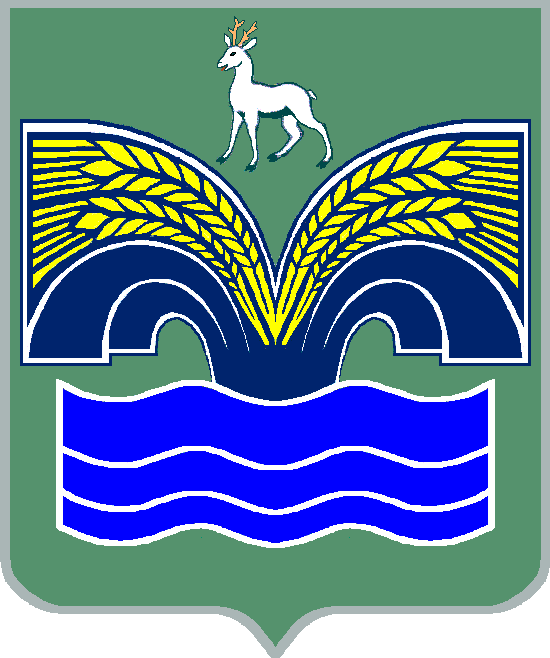 